Publicado en Madrid el 09/03/2021 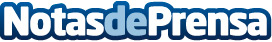 The Simple Rent, crece un 200% durante la pandemia y alcanzará las 1.000 viviendas build-to-rentActualmente gestiona el patrimonio de más de 19.000 inmuebles, lleva a cabo la construcción de edificios para su posterior alquiler y se encarga de la gestión integral de más de 7.000 propietariosDatos de contacto:The Simple Rent605065567Nota de prensa publicada en: https://www.notasdeprensa.es/the-simple-rent-crece-un-200-durante-la Categorias: Nacional Inmobiliaria Finanzas Murcia Emprendedores Recursos humanos http://www.notasdeprensa.es